CURRICULUMVITAE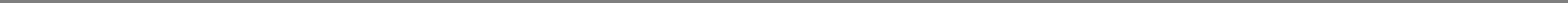 JASINTAH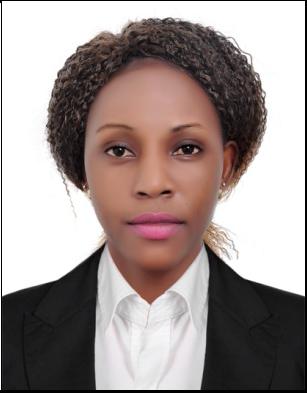 Jasintah.385607@2freemail.com VisaStatus  :VisitVisaMaritalstatus:MarriedNationality :UgandanLanguage	:English/Basic(Arabic)Gender	:FemalePOSITION:SALESASSOCIATECAREEROBJECTIVEIam anenthusiasticanddedicatedprofessionalwithextensiveexperienceacrossal areasofretailmanagement.Anexceptionalleaderwhoisabletodevelopandmotivate otherstoachievetargets,Icandemonstrateastrongabilitytomanageprojectsfrom conceptionthroughtosuccessfulcompletion. Aproactiveindividualwithalogical approachtochalenges,Iperform efectivelyevenwithinahighlypressurisedworking environmentWORKEXPERIENCECOMPANYNAME	:IKEA,SaudiarabiaDESIGNATION	:SalesmarchandiseDURATION	:FromDec2015-2017LOCATION	:RiyadhiSaudiaFrom2012-2014COMPANY	:Mobiletele-communicationnetwork(MTN)DESIGNATION	:SalesrepresentativeDURATION	:2yearsLOCATION	:UgandaKampalaCORECOMPETENCIESCustomerservicePersuasivenessCommunicationTakinginitiativeAccountmanagementIntegrityStresstoleranceMerchandisingAftersalesserviceDUTIESANDRESPONSIBILITIES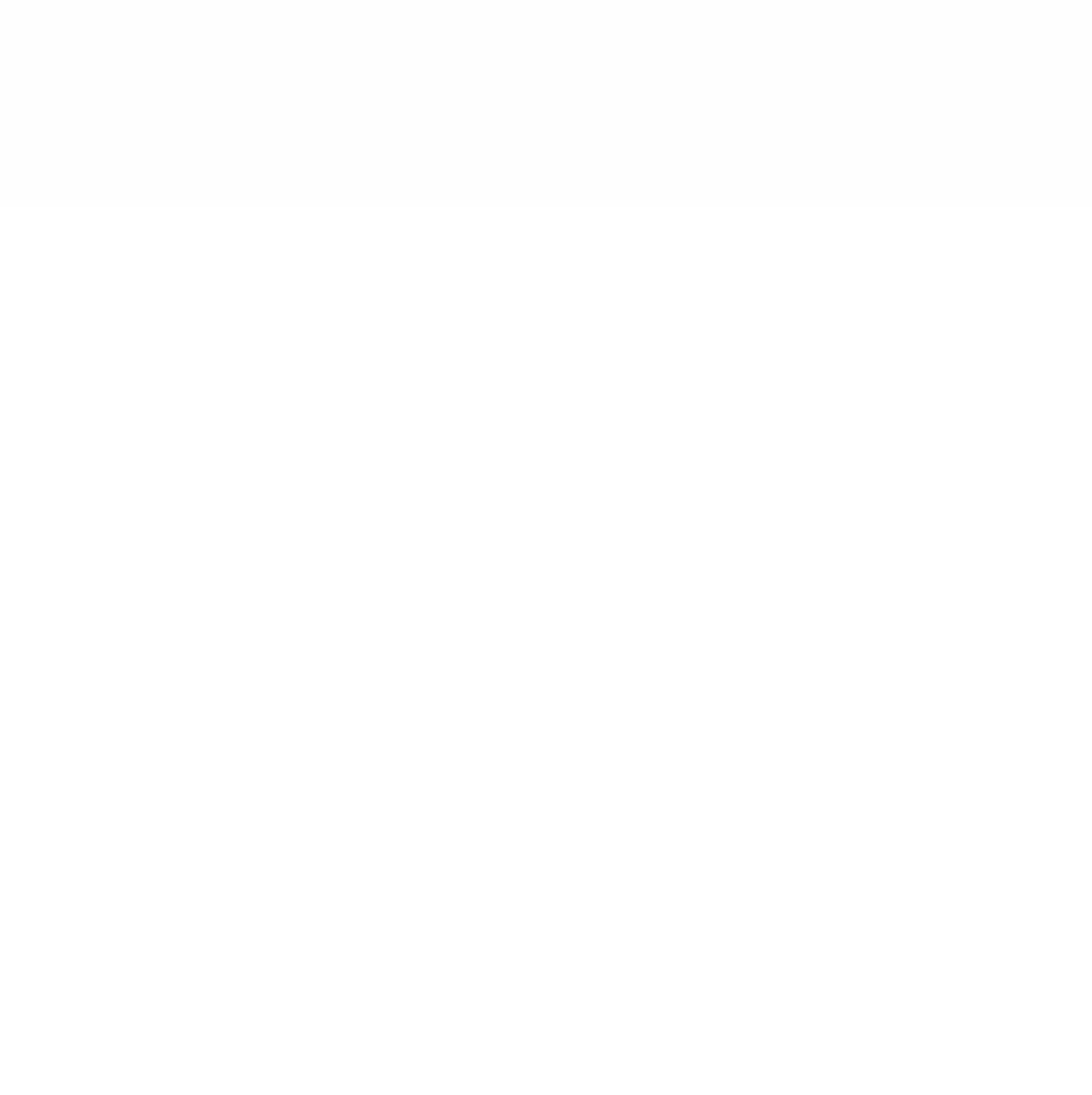 Greetingcustomers.Operatingcashregisters.Increasinginstoresales.Maintainingsalesfloorappearance.Cross-selingproducts.Directingcustomerstomerchandise.ParticipateinstockmanagementandcontrolAssistshopperslocatetheproductsandgoodstheydesirePerformcashprocessingandcardpaymentsStockshelveswithgoodsAnswerqueriesfromshoppersGuideandgiveadvicetocustomersonproductselectionDealwithcustomerrefundsKeepthestorecleanandtidy;thisincludesmoppingandhoveringWorkwithinestablishedguidelineswithbrandsAtachpricetagstomerchandiseLookoutforshoplifters;responsibleforsecuritywithinthestoreaswelaswatchingoutforfraudulentcreditcardsetc.Receiveandstorestock.Prepareroutine,standardizedreportsKEYSKILLSCommercialAwarenessCommunicationTeamworkNegotiationandPersuasionProblemsolvingLeadershipandOrganisationAbilitytoworkunderpressureandConfidenceEDUCATIONBACKGROUNDHighSchoolEducationDiplomaDECLARATIONIherebycertifythattheabovementionedinformationiscorrectandtruetothebest ofmyknowledgeandbelief.